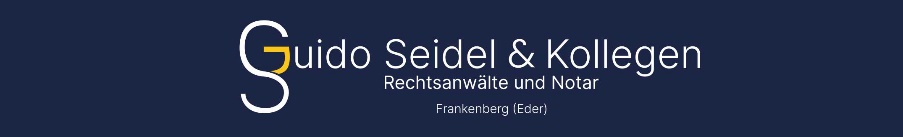 
Name, Vorname:	_____________________________________________Anschrift:		_____________________________________________	Telefonnummer	_____________________________________________E-Mail-Adresse	_____________________________________________Übersendung Schriftsätze:	Post 			E-Mail IBAN:			_____________________________________________
Geburtsdatum:Arbeitgeber		_____________________________________________Anschrift AG		_____________________________________________			_____________________________________________Zahl der beim AG Beschäftigen _____________________________________Beginn des Arbeitsverhältnis  _______________________________________befristet         		 			frühere Beschäftigung beim selben AG Arbeitsvertrag/Änderungsverträge                      liegt vor                 wird nachgereichtGehaltsabrechnungen letzte 3 Monate               liegen vor               werden nachgereicht
Grund/Ziel der arbeitsrechtlichen Beratung _______________________________
Zugangsdatum Kündigung 		_________________________________Art des Zugangs			_________________________________Art der Kündigung		fristlos           fristlos, hilfsweise ordentlich              ordentlichKündigungstermin			_________________________________mögl. Grund der Kündigung 	____________________		bEM Unterhaltspflichten (verheiratet, Kinder):Abmahnung?Betriebsrat vorhanden     		Mitglied Betriebsrat Geltung Tarifvertrag / Mitgliedschaft GewerkschaftSchwerbehinderung / Gleichstellung einem SchwerbehindertenSonstiges